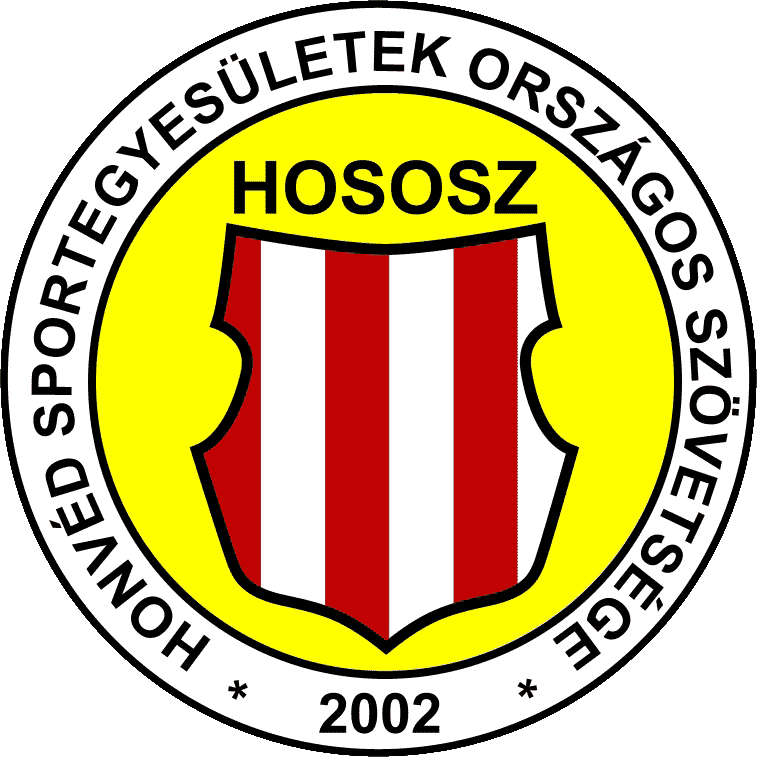 Balaton Szupermaraton keretében MH Amatőr Utcai Futóverseny2019. március 21-24.N e v e z é s i    l a pNevezési határidő: 2019. március 08- án,  24:00 óráig! Nevezéseket a hososz@citromail.hu e-mail címre kérjük megküldeni.Kérjük, hogy az alábbi adatokat szíveskedjen megadni a nevezés regisztráláshoz. Lehetőséget biztosítunk, hogy a katonai szervezetek, honvéd sportegyesületek csoportos nevezést tegyenek a  versenyre. Ebben az esetben a csapatot nevező személynek kell  hozzájáruló nyilatkozatot  tenni.Nevezést végző aláírásaKérjük, hogy  géppel töltse ki és Word anyagként küldje meg nevezését! A táblázat bővíthető. Kérdése esetén forduljon: Farkas  Lászlóhoz, telefon:  06 20 421 9445.Tájékoztatjuk, hogy az adatkezelő a Honvéd Sportegyesületek Országos Szövetsége. Adatkezelő adatai:Adatkezelő Civil szervezet neve: Honvéd Sportegyesületek Országos SzövetségeAdatkezelő elérhetősége: 1134 Budapest, Dózsa György út 53.Adatkezelő adatkezelési felelősének neve: Farkas LászlóAdatkezelő adatkezelési felelősének elérhetősége: 1134 Budapest, Dózsa György út 53. és hososz@citromail.hu címen. Az Adatkezelő hatályos Adatkezelési Szabályzata a www. hososz.hu honlapon megtekinthető, letölthető, továbbá  az Adatkezelő székhelyén papír alapon hozzáférhetővé teszi. Amennyiben a személyes adat jogosultja erre vonatkozó elektronikus vagy papír alapú kérelmet terjeszt elő, Adatkezelő az Adatkezelési Szabályzatát elektronikus levél mellékleteként megküldi a személyes adat jogosultja által megadott elektronikus levelezési címre.Az Adatkezelő által ügyfél vonatkozásában végzett adatkezelés célja kizárólag az MH Amatőr Utcai Futóbajnokságra történő nevezés regisztrálása, a kedvezményes nevezés jogosságának megállapítása. Az Adatkezelő a bekért adatokat alapján statisztikai kimutatást készít, amit egyeztet a Budapest Sportirodával a fizetési kötelezettségek teljesítése céljából. HOSOSZ a harmadik fél részére személyes adatot nem ad ki. Az adatokat a futóversenyt befejezését  követő 15. napig tárolja.A Honvéd Sportegyesületek Országos Szövetsége Adatkezelési szabályzata megtalálható a www.hososz.hu honlapon, az Ügyfél hozzájáruló nyilatkozat letölthetőszintén a honlapról.	Honvéd Sportegyesületek Országos SzövetségeNév/ rendfokozatAlakulat/ EgyesületVersenyszámVisszaigazolást az alábbi elérhetőségre kérem